ПАСПОРТ №  07  дата 21 сентября 2017 г.
Паспорт благоустройства дворовой территории муниципального образования Копьевский поссовет ОБЩИЕ СВЕДЕНИЯАдрес многоквартирного дома (МКД)*:Управляющая (обслуживающая) организация МКД (наименование, юридический адрес, телефон:3. Составитель паспорта: (наименование инвентаризационной комиссии муниципального образования, ФИО секретаря Комиссии)4. Сведения о МКД* и дворовой территории: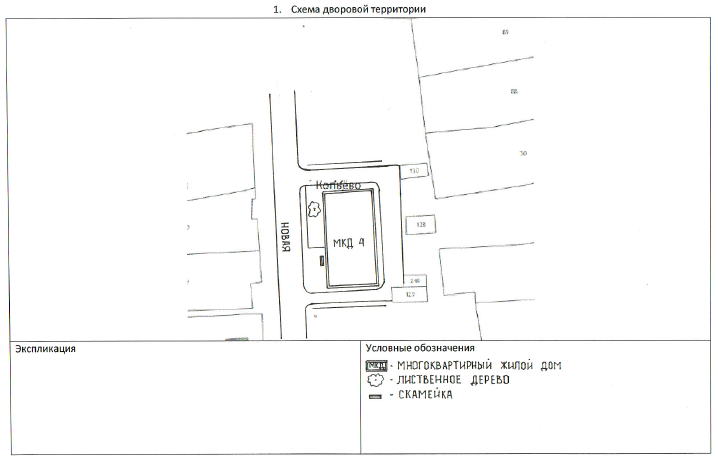 1.1. Экспликация к схеме.А. Сооружения:Б. Дорожно-тропиночная сеть:В. Малые архитектурные формы и элементы благоустройства:Потребность в благоустройстве дворовой территорииМинимальный перечень видов работ по благоустройству дворовых территорийПеречень дополнительных видов работ по благоустройству дворовых территорийДата проведения инвентаризации: «21» сентября 2017 г. в 10 часовФ.И.О., должности и подписи членов инвентаризационной комиссии:Администрация Копьевского поссовета, Глава_____________________________________А.И.Тайченачев (организация, должность)                    (подпись)                               (Ф.И.О.)Администрация Копьевского поссовета, ведущий бухгалтер – экономист ______________О.К.ТихоноваАдминистрация Копьевского поссовета, специалист 1 категории______________________Т.А.Раткова        Администрация Копьевского поссовета, специалист 1 категории_____________________ И.А.Якушин МУП «Копьевское ЖКХ», и.о.главного инженера                          ______________________А.А.Трофимович Представители собственников помещений  в МКД,уполномоченные на участие в работе комиссиирешением общего собрания собственников_________________________________________Л.В.Лейсле  (по согласованию)                                         _________________________________________п. Копьево, ул. Новая, 4МУП «Копьевское ЖКХ», РХ, Орджоникидзевский район, п. Копьево, пер. Юбилейный, 4, тел. (39036) 21784Комиссия по инвентаризации дворовых и общественных территорий в муниципальном образовании Копьевский поссовет, секретарь комиссии – Тихонова О.К., тел (39069) 21189№ п/пМатериал стен МКДЭтажность МКДКоличество подъездов в МКДКоличество жилых и нежилых помещений в МКДКоличество проживающих в МКД граждан, чел.Общая площадь дворовой территории, кв.мВ том числеВ том числеВ том числеВ том числе№ п/пМатериал стен МКДЭтажность МКДКоличество подъездов в МКДКоличество жилых и нежилых помещений в МКДКоличество проживающих в МКД граждан, чел.Общая площадь дворовой территории, кв.мПлощадь застройки МКД,кв.мПлощадь проездов, тротуаров, площадок (общ.), кв.мПлощадь плоскостных сооружений (общ.)(площадок), кв.мПлощадь озелененных участков, кв.м1Кирпич2114151500416550-5342.3.№ п/пНаименованиеКол-во, единицПлощадь, кв.мВид покрытияВид и перечень элементов (оборудования)Потребность в благоустройстве: Потребность в благоустройстве: Потребность в благоустройстве: № п/пНаименованиеКол-во, единицПлощадь, кв.мВид покрытияВид и перечень элементов (оборудования)устройство, ремонт, замена (указать)кол-во, единицплощадь, кв.м размеры, м  Детская площадка-------Спортплощадка-------Площадка для отдыха-------Контейнерная площадка -------Автостоянка-------Площадка выгула домашних животных-------Иные сооружения-------№ п/пНаименованиеПлощадь, кв.мВид покрытияВид и перечень элементов (оборудования)Потребность в благоустройстве: Потребность в благоустройстве: Потребность в благоустройстве: № п/пНаименованиеПлощадь, кв.мВид покрытияВид и перечень элементов (оборудования)устройство, ремонт, замена (указать)площадь, кв.мразмеры, м  Проезды520асфальтасфальтремонт26026*10Тротуары------Пешеходные дорожки30гравийасфальтремонт303*10Лестницы------Отмостки42бетон----Специальные дорожки (велодорожка и т.д.)------Элементы благоустройства территорий по приспособлению для маломобильных групп населения: пандусы, съезды------Иные варианты сети№ п/пНаименованиеЕд. изм.Текущее наличие Потребность в благоустройстве:Потребность в благоустройстве:№ п/пНаименованиеЕд. изм.Текущее наличие устройство (установка), ремонт, замена (указать)Кол-воСветильникиед.---Опорыед.---КабелимСкамьиед.1установка2Урныед.-установка2Цветочницы ед.-установка2Контейнерыед.---Декоративные скульптурыед.---Элементы благоустройства территорий по приспособлению для маломобильных групп населения: опорные поручни, специальное оборудование на детских и спортивных площадкахед.---Иное оборудование---№ п/пНаименованиеЕд. изм.Кол-во Потребность в благоустройстве:Потребность в благоустройстве:Потребность в финансировании, тыс. руб.№ п/пНаименованиеЕд. изм.Кол-во устройство (установка)замена, ремонтПотребность в финансировании, тыс. руб.1Асфальтирование дворовой территории (проезды внутри дворовой территории)кв.м290ремонт217,52Освещение дворовой территории (светильники) ед.----3Установка скамеекед.22-14, 14Установка урнед.22-5, 7ВСЕГО237,3№ п/пНаименованиеЕд. изм.Кол-во Потребность в благоустройстве:Потребность в благоустройстве:Потребность в финансировании, тыс. руб.№ п/пНаименованиеЕд. изм.Кол-во устройство (установка)замена, ремонтПотребность в финансировании, тыс. руб.1Оборудование детских и (или) спортивных площадок (комплексов)ед./кв.м----2Оборудование автомобильных стоянок ед./кв.м----3Озеленение территорийкв.м.2020-8,34Другое----ВСЕГО8,3